SÚKROMNÁ STREDNÁ ODBORNÁ ŠKOLA SEZ KROMPACHYMAUREROVA 55 053 42 KROMPACHY (B, 14)Organizačná zložka Súkromnej spojenej školy SEZ Krompachy(B, 14)ŠTUDIJNÝ ODBOR  (B, 14)ZÁVEREČNÁ  PRÁCA (B, 14)meno a priezvisko (14)Krompachy rok (12)SÚKROMNÁ STREDNÁ ODBORNÁ ŠKOLA SEZ KROMPACHYMAUREROVA 55 053 42 KROMPACHY (B, 14)Organizačná zložka Súkromnej spojenej školy SEZ Krompachy(Názov práce (B, 14)Záverečná  práca (I, 12)Meno a priezvisko konzultanta:  					.......	Pracovisko a pracovné zaradenie konzultanta:  			........Meno a priezvisko autora:  					.......(B, 12)	Krompachy  rok (12)Obsah Úvod	31	Formát a rozsah	32	Obsah  práce	43	Číslovanie častí a odsekov	53.1	Číslovanie obrázkov a tabuliek	53.2	Číslovanie príloh	6Záver	6Zoznam bibliografických odkazov	6Citácie bibliografických odkazov	6Prílohy	7Príloha A	8Úvod 		(B, 14)Obal (príloha č.1) a titulný list podľa predlohy.Zadanie práceČestné prehlásenie (príloha č.2)Formát a rozsah 	  			(B, 14)Písomná forma musí mať formát A4 ( x ).Text tlačiť  iba na jednu stranu listu.Rozsah záverečnej práce: 20 - 25 stránpísať v 1. osobe množného čísla (autorský plurál)používať textový editor   (MS Word / Open Office Writer)použiť riadkovanie 1,5 a veľkosť písma 12používať typ písma Times New Romanokraje: 	horný  od hornej hrany listu papieradolný  od dolnej hrany listu papieraľavý (vnútorný)  od ľavej hrany listu papierapravý (vonkajší)  od pravej hrany listu papierazarovnanie do blokučíslovanie arabskými číslicami v dolnej časti stranyobal a titulný list sa nečíslujekapitola Úvod má číslo strany 3,  čísla strán sa uvádzajú od stránky s Úvodomväzba mäkká – napr. hrebeňováprácu treba mať v 2 výtlačkoch + CD, jeden výtlačok sa odovzdá 
 konzultantovi záverečnej práce a jeden výtlačok si ponechá študent  Obsah  práceObsah formátujte tak, aby sa zmestil celý na jednu stranu. Číslo strany neuvádzajte. Záverečná práca by mala mať tieto kapitoly:Úvodautor uvedie význam danej problematiky a ciele prácerozsah: 1 – 2 stranyHlavný text práce pozostáva z nasledujúcich častí:analýza problémuopis postupu riešeniavýsledky riešenia a ich zhodnotenieZáverautor sumarizuje poznatky, formuluje závery, ktoré vyplývajú z riešenia danej problematiky, môže navrhovať možnosti využitia výsledkov prácerozsah: 1 – 3 stranyZoznam bibliografických odkazovuviesť v abecednom poradí všetkých citovaných autorov podľa platnej normy STN ISO 690 (Bibliografické odkazy a citácie)Prílohyzaradiť celý dokumentačný materiál (ak nie je v texte), čiže tabuľky, grafy, fotografie, obrázky, schémy, mapy a pod.Číslovanie častí a odsekovna číslovanie kapitol a podkapitol používať desatinné triedenie, napr.  	1   (hlavná kapitola)  1.2  (podkapitola)       1.3.5  (podkapitola)kapitoly  Úvod a Záver sa môžu alebo nemusia číslovať, ku kapitolám - Zoznam bibliografických odkazov a Prílohy sa nepíše číslo pred kapitoly (strany sú dole očíslované!!!!!)Číslovanie obrázkov a tabuliek   (B, 13)obrázky sú centrované  musia mať poradové číslo a popis, ktorý vyjadruje ich obsah, umiestnené pod obrázkom a centrované   Obr. 1   Názovtabuľky musia mať poradové číslo a nadpis, ktorý vyjadruje ich obsah, poradové číslo a nadpis sú nad tabuľkou a centrovanéTabuľka 1   Názovčíselné údaje v tabuľkách musia mať jednoznačný významčíselné hodnoty sa vyjadrujú v SI jednotkáchTabuľka 1 Výsledky výskumu na vzorke 100 študentov    (I, 11)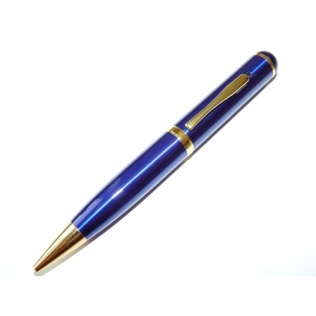 Obr. 1   Pero     (I, 11)Číslovanie prílohPrílohy označovať písmenami pod. - Príloha A,  Príloha B 
prípadne štruktúrovať   Príloha A.1,    Príloha B.2.1  ZáverZáver obsahuje zhodnotenie výsledkov a dosiahnutie cieľov záverečnej práceZoznam bibliografických odkazovje to súbor prameňov použitých v prácijednotlivé bibliografické odkazy sú usporiadané podľa abecedy, podľa priezviska prvého autora v odkazetituly autorov sa neuvádzajúNapr.:GODE, Alexander: Interlingua: Jazyk pre zjednotenú Európu. Prel. Július Tomin. 1. vyd. Krupina: NIKARA, 1994. 124 s. Apollo. Prekl. z angl. orig.: INTERLINGUA - The Modern Latin. ISBN 80-8046-020-5 Citácie bibliografických odkazovCitácia je spôsob prepojenia textu s bibliografickými odkazmi. Existujú viaceré spôsoby citácie, najrozšírenejšie sú: metóda číselných citácií - odkaz číslom do číslovaného zoznamu bibliografických odkazov, napríklad: :
Tento pojem zaviedol Peter Novák (1).
: Zoznam bibliografických odkazov Novák, P.: Inovácia školstva. 3. vyd. 1999. ISBN 80-8026-030-4 ... metóda prvého údaja a dátumu - odkaz cez meno a dátum vydania publikácie. Napríklad: :
Neurolingvistické programovanie (NLP, J. O´Connor, J.Seymour 1990) je spôsob, ktorým je možné zlepšiť ...
:
 Zoznam bibliografických odkazov O´Connor, J. – Seymour, J., 1990: Introducing neuro-limguistic programming. London: Mandala. PrílohyMedzi prílohy zaraďujeme napríklad testy, dotazníky, fotografie, fotokópie originálnych dokumentov, dokumenty väčšieho rozsahu, zdrojové kódy programov alebo ich častí, elektronické nosiče.Odkazy na prílohy v texte sa píšu do zátvoriek (príloha A) alebo môžu byť súčasťou textu. Napr.:
V prílohe A.1 sa nachádza ukážka testu na tému Animácia z predmetu Počítačová grafika.Príloha A    (B, 14)      Popis prílohy  (B, 12)Príklady citácií a bibliografických odkazov: (bodky, medzery a fonty povinné):!!!!!!!!!!!!!!!!!!!!!!!!!!!!!!!!!!!!!!!!!!!!!!!!!!!!Úplný bibliografický odkaz na dielo: GODE, Alexander: Interlingua: Jazyk pre zjednotenú Európu. Prel. Július Tomin. 1. vyd. Krupina: NIKARA, 1994. 124 s. Apollo. Prekl. z angl. orig.: INTERLINGUA - The Modern Latin. ISBN 80-8046-020-5 Príloha B           Bibliografický odkaz na elektronický článokPríklad:MALEŠEVIĆ Petra. Asertivita není agresivita. [online] Publikované 18.10.2002. [citované 20.10.2002]. Dostupné z <http://www.inzine.sk/article.asp?art=8054>. BOLDIŠ, Peter. Bibliografické citace dokumentů podle ČSN ISO  ČSN ISO 690-2 (01 0197): Část 2: Modely a příklady citací u jednotlivých typů dokumentů. [online] Verzia 2.5 (2002). Publikované 1999 -2002, posledná aktualizácia 6.6.2002. URL: <http://www.boldis.cz/citace/citace2.pdf>